1.Грађевинска школа(III разред)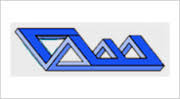 ЕНГЛЕСКИ ЈЕЗИКЕНГЛЕСКИ ЈЕЗИКЕНГЛЕСКИ ЈЕЗИКA different way to learn (p. 4)Present Simple and Present Continuous (p. 5)Tell us something about your school …A different way to learn (p. 4)Present Simple and Present Continuous (p. 5)Tell us something about your school …A different way to learn (p. 4)Present Simple and Present Continuous (p. 5)Tell us something about your school …2.Грађевинска школа(III разред)ЕНГЛЕСКИ ЈЕЗИКЕНГЛЕСКИ ЈЕЗИКЕНГЛЕСКИ ЈЕЗИКBoys and girls in education (p. 7)State and Activity Verbs (p. 7)Why is working life more difficult for women than men? Boys and girls in education (p. 7)State and Activity Verbs (p. 7)Why is working life more difficult for women than men? Boys and girls in education (p. 7)State and Activity Verbs (p. 7)Why is working life more difficult for women than men? 3.Грађевинска школа(III разред)ЕНГЛЕСКИ ЈЕЗИКЕНГЛЕСКИ ЈЕЗИКЕНГЛЕСКИ ЈЕЗИКPassionate about surfing and taekwondo (p. 14)Present Perfect, Past Simple (p. 14)Sport or other interest that you are passionate about (when did you start, who do you do it with, why do you like it, what have you done …)Passionate about surfing and taekwondo (p. 14)Present Perfect, Past Simple (p. 14)Sport or other interest that you are passionate about (when did you start, who do you do it with, why do you like it, what have you done …)Passionate about surfing and taekwondo (p. 14)Present Perfect, Past Simple (p. 14)Sport or other interest that you are passionate about (when did you start, who do you do it with, why do you like it, what have you done …)4.Грађевинска школа(III разред)ЕНГЛЕСКИ ЈЕЗИКЕНГЛЕСКИ ЈЕЗИКЕНГЛЕСКИ ЈЕЗИКHow the English invented sports (p. 16)Defining Relative Clauses (p. 13)Which sports is Serbia good at? Who are the biggest sport stars? Do you think Serbia has a bright future in sport? Why? Why not? How the English invented sports (p. 16)Defining Relative Clauses (p. 13)Which sports is Serbia good at? Who are the biggest sport stars? Do you think Serbia has a bright future in sport? Why? Why not? How the English invented sports (p. 16)Defining Relative Clauses (p. 13)Which sports is Serbia good at? Who are the biggest sport stars? Do you think Serbia has a bright future in sport? Why? Why not? 5.Грађевинска школа(III разред)ЕНГЛЕСКИ ЈЕЗИКЕНГЛЕСКИ ЈЕЗИКЕНГЛЕСКИ ЈЕЗИКQuads (p. 22)Questions with look like, be like, likeDo you come from a large family? What do you think about the statements? (p. 22, exercise 1)Quads (p. 22)Questions with look like, be like, likeDo you come from a large family? What do you think about the statements? (p. 22, exercise 1)Quads (p. 22)Questions with look like, be like, likeDo you come from a large family? What do you think about the statements? (p. 22, exercise 1)6.Грађевинска школа(III разред)ЕНГЛЕСКИ ЈЕЗИКЕНГЛЕСКИ ЈЕЗИКЕНГЛЕСКИ ЈЕЗИКHow birth order affects your personality? (p.24)Making Comparisons (p. 21)Are the ideas in the text true for your family? Why? Why not?How birth order affects your personality? (p.24)Making Comparisons (p. 21)Are the ideas in the text true for your family? Why? Why not?How birth order affects your personality? (p.24)Making Comparisons (p. 21)Are the ideas in the text true for your family? Why? Why not?7.Грађевинска школа(III разред)ЕНГЛЕСКИ ЈЕЗИКЕНГЛЕСКИ ЈЕЗИКЕНГЛЕСКИ ЈЕЗИКA job no one did 20 years ago/does now (p. 30, 31)Make and let (p. 31)What would you enjoy or hate about these jobs?A job no one did 20 years ago/does now (p. 30, 31)Make and let (p. 31)What would you enjoy or hate about these jobs?A job no one did 20 years ago/does now (p. 30, 31)Make and let (p. 31)What would you enjoy or hate about these jobs?8.Грађевинска школа(III разред)ЕНГЛЕСКИ ЈЕЗИКЕНГЛЕСКИ ЈЕЗИКЕНГЛЕСКИ ЈЕЗИКGetting around my city (p. 38, 39)First Conditional and Future Time Clauses (p. 39)How easy is to travel around in your city? (use some of the words in blue)Getting around my city (p. 38, 39)First Conditional and Future Time Clauses (p. 39)How easy is to travel around in your city? (use some of the words in blue)Getting around my city (p. 38, 39)First Conditional and Future Time Clauses (p. 39)How easy is to travel around in your city? (use some of the words in blue)9.Грађевинска школа(III разред)ЕНГЛЕСКИ ЈЕЗИКЕНГЛЕСКИ ЈЕЗИКЕНГЛЕСКИ ЈЕЗИКShareyourproblems.com (p. 46, 47)Present Perfect with for and since and Past Simple (p. 45)Do you socialize online? Which social networking sites do you use? Have you ever had problems with people online? Shareyourproblems.com (p. 46, 47)Present Perfect with for and since and Past Simple (p. 45)Do you socialize online? Which social networking sites do you use? Have you ever had problems with people online? Shareyourproblems.com (p. 46, 47)Present Perfect with for and since and Past Simple (p. 45)Do you socialize online? Which social networking sites do you use? Have you ever had problems with people online? 10.Грађевинска школа(III разред)ЕНГЛЕСКИ ЈЕЗИКЕНГЛЕСКИ ЈЕЗИКЕНГЛЕСКИ ЈЕЗИКFuture trends ECO-TOURISM (p. 41)Future with will and going to (p. 37)What is your ideal holiday?Future trends ECO-TOURISM (p. 41)Future with will and going to (p. 37)What is your ideal holiday?Future trends ECO-TOURISM (p. 41)Future with will and going to (p. 37)What is your ideal holiday?